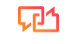 Minnutas de la reunión de la junta directiva de Amigos de Birchwood PTO: 26/1/2023 (Estación Elizabeth)En asistencia:Jami Pitman, Nicole Talley, Jessie Gallagher, Katie Luerkens, Erica Schupbach, Kate Kershner, Becca Fleming, Hanna Hulbert, Kaycee Pang, Cherish Flint, Elizabeth Montoya, Emily Hagerty1) 5:30-6:20: Bienvenida2) 5:40-5:55: Enlace familiar, Jami PittmanEl enlace familiar Jami Pitman y el equipo del Centro de recursos familiares (FRC) conectan a los estudiantes/familias con los recursos escolares/comunitarios para promover la equidad y apoyar las necesidades del niño en su totalidad. Jami atiende a todos los estudiantes/familias, incluidos aquellos que son multilingües, que no tienen hogar, que están en hogares de guarda y que experimentan dificultades en muchas escuelas del distrito, incluidas Birchwood, Geneva, Silver Beach, Shuksan, Whatcom y Bellingham High School.Jami enfatizó el enfoque holístico del trabajo de su equipo, donde los estudiantes están conectados con el personal de la escuela y el personal de la escuela conecta a los padres con los recursos de la escuela y la comunidad. Hizo hincapié en el importante papel que desempeñan los socios comunitarios en el apoyo a los estudiantes/familias. Algunos socios incluyen Blue Skies for Children, Lydia Place, Interfaith Coalition, Opportunity Council, YMCA, Habitat for Humanity, Assistance League of Bellingham, DSHS, bancos de alimentos, Salvation Army, City of Bellingham, Community Toy Store, BP Cherry Point y “Shop con el policía.Los recursos proporcionados a través de este enfoque incluyen vivienda, alimentos, ropa, transporte, empleo, cuidado de niños, asesoramiento legal, recursos de vacaciones, asistencia con inscripciones/formularios, servicios de traducción/interpretación, educación para padres, clases de computación/computadoras portátiles/internet de bajo costo en el hogar, camas /ropa de cama/muebles y visitas domiciliarias.El FRC de las Escuelas Públicas de Bellingham cuenta con el apoyo del grupo sin fines de lucro Friends of the Family Resource Center,FriendsoftheFRC@gmail.com. El 100% de las donaciones hechas a este grupo se destinan a apoyar a las familias. Suministran productos de higiene (papel higiénico, jabón para lavar ropa, pañales, productos de higiene personal, etc.) para el FRC, así como apoyos adicionales.Los padres tienen derecho a recibir información educativa para sus hijos en el idioma que mejor conocen. Family Liaison y FRC coordinan los servicios de interpretación y traducción. Birchwood tiene 98 estudiantes multilingües que representan 9 idiomas diferentes, incluidos dari, vietnamita, punjabi, español, ruso, filipino, inglés y más.Jami se asegura de que los estudiantes elegibles bajo su cuidado tengan pleno apoyo y protección bajo McKinney-Vento.McKinney-Vento es una ley federal para proteger y apoyar a los niños sin hogar. La falta de vivienda se define como cualquier persona que carece de una residencia nocturna fija y adecuada. ¿Esta arreglado? ¿Tienen calefacción, agua, electricidad? ¿Es seguro? Remolque/casa rodante/vehículo, hotel/motel, aloJaminto/refugio temporal son algunos de los arreglos de vivienda que pueden no considerarse fijos y/o adecuados.El trabajo de Jami es inscribir a los estudiantes en la escuela lo antes posible, incluso si no tienen prueba de domicilio, vacunas, certificados de nacimiento, etc. Ella ayuda a reducir las barreras para el éxito escolar al conseguirles ropa/zapatos escolares y una cama para dormir. en.McKinney-Vento garantiza que los estudiantes tengan derecho a permanecer en cualquier escuela en la que se quedaron sin hogar, ya que cambiar de escuela resulta en una pérdida de 6 meses de educación. 4 mudanzas por año = 2 años de pérdida de educación. Bajo McKinney-Vento, se proporciona transporte para el niño a la escuela en la que se quedaron sin hogar.McKinney-Vento también se asegura de que a los estudiantes y tutores en el sistema de crianza temporal se les ofrezca la misma estabilidad y enfoque escolar, respaldados a través de un cuidado informado sobre el trauma.Estadísticas alarmantes sobre la falta de vivienda de los estudiantes:Birchwood tiene actualmente 33 estudiantes sin hogar, lo que lo convierte en el porcentaje más alto de personas sin hogar de cualquier escuela del distrito.Cordata, Squalicum y Birchwood están entre los 3 primeros en el distrito por la cantidad de estudiantes sin hogar.El año escolar pasado terminó con 479 estudiantes sin hogar en el distrito; en este momento ese número de estudiantes es de 555, y se espera que aumente a 700 para el final del año escolar.Este aumento continuo se debe en parte a la pérdida de fondos importantes por parte de organizaciones locales sin fines de lucro que actualmente están ayudando a albergar a muchas familias en el distrito.¿Cómo pueden Amigos y FRC unir fuerzas?Compartir información de becas con las familias.Póngase en contacto con Jami y el FRC para todos los eventos de PTOCoordinar las colectas de recursos y las despensas de alimentos del FRC (los niños están felices de ayudar con la colecta y entregar los productos al FRC)El enlace familiar se conectará con PTO para ver si necesitamos compartir información sobre situaciones/eventosFRC puede ayudar a traducir documentos PTO con 1 semana o más de avisoAyude a FRC a encontrar un compañero de feApoye a Jami para organizar una barbacoa de verano en Eliza CourtConsidere hacer una campaña financiera para el FRC, pero comprenda que el FRC no puede hacer publicidad; la organización de una campaña financiera tendría que venir a través de Amigos.Si sabe de alguna familia que vive con la abuela y la tía, dígales que vengan a hablar con Jami y darles una de sus tarjetas. Mucha gente se avergüenza de pedir ayuda. A veces por miedo a problemas legales.Comentarios de la junta:“Tenemos la misión compartida de conectar a las familias con la escuela y construir una comunidad en Birchwood”.Texto sugerido para la(s) unidad(es) de FRC: "Si está buscando una gran oportunidad para donar, este fondo está perdiendo mucho dinero".3) 6:20-6:45: Actualizaciones de la directora de Birchwood, Nicole TalleyEs bueno estar de vuelta, complicado en este momento en Birchwood y en todo el distrito/nación. En Birchwood, tuvimos focos de trauma antes del covid, pero ahora tenemos un trauma colectivo, adultos y niños juntos, que es una situación mucho más desafiante. Pedimos su apoyo y gracia. Los estudiantes se beneficiarían enormemente de tener más voluntarios adultos en el edificio. Si estás escuchando cosas, por favor ven a hablar con Nicole. Si los padres tienen inquietudes, envíelas a Nicole. La seguridad es la prioridad #1 de la escuela. El personal está trabajando arduamente para estabilizar a los estudiantes.Pregunta de la junta: ¿Cuánto tiene que clasificar por seguridad frente a pasar al siguiente nivel de prioridades?Respuesta: La estabilidad se estaba formando antes de Navidad, pero los estudiantes regresaron de las vacaciones con desafíos importantes, y cuando agrega cosas diferentes, como cambios de personal, eso aumenta la complejidad. Tenemos un apoyo y un equipo a nivel de distrito que viene y observa/apoya el salón de clases y los comportamientos.No podemos simplemente despedir a los niños que están experimentando problemas de conducta. Estos son temas complejos y respuestas que podemos discutir con más detalle en una reunión futura.Pregunta de la junta: escuchamos sobre un cambio en la política con el preescolar de desarrollo este año, ¿puede confirmarlo?Respuesta: El objetivo era integrar a nuestros estudiantes de preescolar en desarrollo en las aulas de Promise K, por lo que el tamaño de la clase, las necesidades de la clase y la proporción de adultos son muy diferentes a los de años anteriores, y ejerce presión sobre el sistema.Birchwood está trabajando muy duro para estabilizar los cimientos:El personal está pasando por una capacitación en Sound Discipline: un enfoque basado en el trauma para brindar apoyo y estructuras a los estudiantes. El entrenamiento de Sound Discipline enseña habilidades de afrontamiento y qué hacer cuando se voltea la tapa, incluidas las zonas de regulación.Katherin Chapman es una nueva integrante del personal que trabaja todos los días de 9:30 a 6:30 en Birchwood y coordina las actividades extracurriculares. Ella es maestra, por lo que puede ayudar a implementar planes de intervención para los estudiantes. Los fondos de la subvención le permiten trabajar a tiempo completo en Birchwood durante 2 años. Ella puede hacer cualquier cosa que la escuela necesite que haga. Además de las actividades para después de la escuela y los planes de intervención, es co-enseñante de música de kínder. Ella es otra adulta que nunca cambia, lo cual es tan esencial para los estudiantes.Bridges es un programa conductual financiado por el distrito, con el objetivo de proporcionar a cada escuela las herramientas, las estrategias y el personal para apoyar las necesidades de los estudiantes, pero aún no hemos alcanzado el objetivo. Si tenemos 1 estudiante que se transfiere con trauma o luchas significativas, tomará más de 3 meses adaptarse e impacta a todos. Se están haciendo progresos, pero tenemos más por hacer.Este es un momento particularmente difícil para los maestros debido a las calificaciones pendientes. Estamos saliendo de COVID y se espera que los maestros califiquen a los niños en una escala de 4,3,2,1: 3 está en el nivel de grado estándar; 2 está 1 año por detrás del nivel de grado; 1 está 2 años por detrás del nivel de grado o no está progresando. Es muy difícil para los maestros aplicar esta escala de calificación en un momento en que tantos estudiantes están significativamente atrasados ​​debido a la pandemia. Envíe a sus maestros pensamientos amorosos y ofrezca apoyo como pueda.Pregunta de la pizarra: empujar y tirar entre ser un defensor de mi hijo y preocuparme de que mi pregunta sea una carga. No quiero agregar estrés a los maestros.Respuesta: Siempre defienda a su hijo, eso no es una carga para los maestros.Pregunta de la junta: ¿Cuál es el papel del consejero escolar al intervenir con todos estos desafíos, incluso con los estudiantes que están experimentando el efecto de otros estudiantes? ¿Podemos tener 5 de ella?Respuesta: No hay una descripción adecuada de su papel porque su trabajo lo es todo: ha realizado lecciones increíbles con clases sobre la respuesta al trauma, la respiración, la atención plena y la resolución de conflictos. Trabaja con individuos y grupos pequeños además de clases completas. Ella lo hace todo. Es importante ser consciente de cómo los estudiantes introvertidos pueden estar experimentando un trauma colectivo o individual, ya que no siempre expresan su lucha de manera externa.Este año se siente como un punto de inflexión, como si el desafío impactara y nos involucrara a todos.Es la tecnología a la que los niños han estado expuestos y entretenidos durante 2 años. Si pudiéramos retroceder en la pieza tecnológica, podríamos llevar el cerebro de nuestros hijos a un lugar mejor. No le dé teléfonos a sus hijos si puede evitarlo.Voluntario venga y sea voluntario, otro adulto amoroso en el edificio lo necesitamos.Comentarios de la junta:Publicar preguntas frecuentes que aborden los problemas mencionados anteriormentePublicar solicitud de voluntarios: más impactante cuando proviene directamente de los maestrosMensaje: “Esto es difícil para todos y podemos hacer cosas difíciles juntos”Anime a los padres preocupados a hablar con Nicole sobre sus preocupaciones.Proporcione una hoja de 1 página de lecciones para padres positivos con recursos sobre cómo los padres pueden apoyar el aprendizaje de sus hijos y cómo los padres pueden obtener apoyo si lo necesitan.La próxima reunión de la junta de Amigos (e idealmente antes) generará ideas sobre cómo lograr que los padres asistan a las aulas y aumentar la comunicación4) 6:45-6:55: Actualizaciones del grupo de trabajo (Apreciar para enviar por correo electrónico) El punto eraidear un marco simple y justo para maximizar la eficiencia, la eficacia y la equidad de las operaciones de la junta. Aquí estaba la agenda de la reunión del Grupo de Trabajo y breves conclusiones.Introducción al grupo de trabajo (5 minutos): La necesidad:
Con la fluctuación natural de los padres a medida que sus hijos se gradúan de Birchwood, crear estabilidad en la estructura de Amigos asegurará la continuidad de las operaciones y el cumplimiento de la misión de Amigo a pesar de este cambio natural de liderazgo. La estructura no puede ser ni demasiado rígida ni demasiado vagamente definida, y los roles deben poder adaptarse a las necesidades cambiantes de la escuela y la organización Amigos. Una mayor claridad sobre las expectativas de los miembros de la junta/voluntarios, los límites de mandato y otras prácticas democráticas permitirán que los miembros de la junta/voluntarios se comprometan más fácilmente y que las operaciones funcionen de manera más equitativa y eficiente. Definir los roles por adelantado hará coincidir mejor los conjuntos de habilidades/preferencias con individuos particulares, fortaleciendo la organización en su conjunto e, idealmente, evitando el agotamiento de los miembros principales.Tamaño ideal de la junta directiva para una organización sin fines de lucro: hallazgos y discusión de la investigación (10 minutos): la investigación indica que la idea es una junta directiva sin fines de lucro de 6 a 10 miembros.Conceptos básicos de la votación: resultados de la investigación y discusión (15 minutos): la investigación indica que una mayoría simple es el enfoque más común para votar, con un mínimo de 5 miembros necesarios para un "quórum" (mínimo de votación). Se sugiere que el presidente/copresidente no vote excepto en caso de empate. Los presidentes/copresidentes establecen la agenda para la revisión de la junta, programan y facilitan las reuniones y llevan a cabo las operaciones de liderazgo.Roles de los miembros de la junta - discusión (15 minutos): No pudimos profundizar en los detalles de los roles de los miembros en la reunión. Katie y Cherish se juntaron para discutir brevemente los roles. Aunque no es exhaustiva, la lista incluye las siguientes tareas y roles, muchos de los cuales pueden superponerse: organizar reuniones de Amigos de toda la escuela, incorporar nuevas familias, mantener el sitio web, mantener la lista de voluntarios, enviar actualizaciones de Parent Square, crear volantes impresos, hacer letreros y otras garantías. para eventos, coordinación de campañas/actividades en conjunto con FRC, rol de secretario (escribir notas de reuniones/ayudar a los copresidentes en la organización de reuniones), rol de tesorero (seguimiento de gastos/presupuestos/enlace con la Fundación de las Escuelas Públicas de Bellingham), rol de marketing digital coordinador (incluida la actualización de la página de Facebook de Amigos) y líderes del comité de planificación para los siguientes eventos:Elecciones de miembros de la junta y límites de mandato - discusión (15 minutos): Se discutió si celebrar elecciones en la primavera o el otoño. Consenso general para la votación de primavera para que cualquier planificación necesaria pueda comenzar antes del otoño con los involucrados. La investigación indica que los límites de plazo de 1 a 3 años son ideales para una organización sin fines de lucro para la estabilidad. No se recomienda tener una rotación completa de miembros votando por todos los puestos en el mismo año, y se sugiere que los roles clave sirvan por períodos más largos. Otra sugerencia fue vincular a cada miembro con un no miembro en un comité de planificación para construir un andamiaje de aprendizaje para futuros miembros potenciales, en un modelo de sistema de mentores o compañeros.Comida para llevar:Los copresidentes proponen que la parte 2 de la reunión del grupo de trabajo se lleve a cabo:Jueves 23 de marzo durante 1,5 horas de 5:30 a 7:00 p. m. en la estación Elizabeth.· Mientras tanto, los miembros reflexionen sobre su rol/participación ideal en la junta, ya sea un miembro oficial que también se comprometa con un comité de planificación, o un no miembro que participe en un comité de planificación y posiblemente otros roles, o algo mas.· El plan tentativo será celebrar elecciones en la primavera para que pueda comenzar la planificación del otoño. El proceso de elección se decidirá en la parte 2 de la reunión del Grupo de Trabajo.6:55-7:05: Informe de pan de jengibre (cantidad gastada, participación, lecciones aprendidas/conclusiones)Gasté $ 600, más que la última vez, sobraron muchos para usar el próximo año, incluido el chocolate caliente y la sidra de manzana.Los niños que no recibieron sus propios dulces en bolsitas parecían funcionar bien (pensé que recibiríamos muchas quejas).Me gustó la mesa de voluntarios en el frente, incluso si solo 1 persona se registró en el formularioNo teníamos suficientes personas para la instalación.El 75 % del tiempo de configuración fue colocar las mesas donde las necesitábamos. Eso es algo que se puede solucionar fácilmente si los maestros etiquetan 1 mesa de su salón y los alumnos de quinto grado las llevan al pasillo principal (Nota: sugerencia de sacar más mesas de los salones de clase más cerca del área del evento para regresar más fácilmente al final de la noche (menos acarreo distancia/menos coordinación en varias aulas).Nunca planee tener mesas o sillas en el gimnasio: daña los pisos.7:05-7:15: informe de intercambio de ropa (participación, lecciones aprendidas, comida para llevar)Enormemente exitoso. Solo le quedaba 1/3 de ropa. 50 chamarras originalmente con solo 2 sobrantes.Becca cree que deberíamos hacerlo dos veces al año, unirlo con la Noche de pan de jengibre y tal vez nuevamente en primavera durante el cambio de estaciones.Dificultad para donar ropa sin usar debido al horario del evento (las tiendas de segunda mano solo aceptaban ropa nueva).Cuando los empaquemos, póngalos en bolsas de plástico en lugar de cajas.Pregunta de la junta: ¿Algunas escuelas no tienen una despensa de ropa?Respuesta: Sí. Sherry, enfermera de la escuela, obtuvo los primeros derechos antes del intercambio y pudo elegir prendas de vestir para la despensa.Antes del Día de Acción de Gracias sería ideal, pero celebrarlo junto con otro evento es clave para la participación.La próxima vez: pida más voluntarios para que lleven la ropa no deseada para donarla.7:15-7:25: Próximos EventosNoche del Patrimonio: Plan, necesidades, próximos pasos, comentarios:Kaycee: Es bueno escuchar lo que está sucediendo en la escuela, no queremos abrumar a los maestros, pero es bueno que los niños y toda nuestra comunidad celebren la diversidad de nuestra escuela. Rodolfo va a ser el compañero de la escuela. En el pasado, tenían la escuela organizada para que la gente pudiera dar la vuelta al mundo con un pasaporte sellado (decoración, vestuario, música, carteles). Mantenerlo localizado en una parte de la escuela es una buena idea (la comida siempre es una gran parte de ella, en todo el mundo con diferentes comidas), traer comida de la patria con diferentes recetas familiares, la receta de la bisabuela cuando vivíamos en Guatemala, podríamos hacer comida basada en o algo más, 1-2 personas más para planificar los detalles del evento. Tenemos nuestra lista y Celeste y Elizabeth, hablaron con Rodolfo, etc.Elizabeth: le encantó la idea de integrarse con un proyecto basado en la escuela, tiene una amiga con la que dio una clase de poesía en el Centro de Resolución de Disputas de Whatcom e hicieron una actividad de "De dónde soy" (similar a Mad Libs) donde los estudiantes describen quiénes son. son a través de diferentes experiencias, realmente poderosas. Los niños podrían realizar eso en la cafetería. Me gustó la idea del pasaporte, pero es más poderosa cuando los niños tienen la oportunidad de compartir sus experiencias e historias.Katie: Recomendó abordarlo como un proyecto de cuarto grado para que no sea la misma experiencia para todos los estudiantes cada año, y menos para los maestros.Kaycee: Los estudiantes de 4.° grado están preparados para recibir informes, historias, etc. El Sr. Burns hizo una unidad que se mostró en la biblioteca, el catering es una manera agradable y fácil de atraer a las familias.Katie: Tenemos una subvención OSSI debido a la diversidad de nuestra escuela para la participación familiar, podríamos atender el evento, pero esperaremos hasta después de la reunión de liderazgo cuando el personal decida qué tan involucrada quiere estar la escuela. Si necesitamos impulsar la Noche del Patrimonio, podríamos, pero debemos tener en cuenta la cantidad de correos electrónicos y solicitudes que reciben los voluntarios para evitar conflictos con el Boogie.Pregunta: Si establecemos la fecha para el 9 de marzo, ¿deberíamos publicar la lista de voluntarios pronto?Respuesta: Confirmemos la fecha después de la reunión de liderazgo y definamos el alcance del proyecto/las necesidades de los voluntarios antes de comunicarnos con los voluntarios.Intercambio de ropa en la Noche del Patrimonio: Entusiasmo por este enfoque debido al cambio de estaciones. Si hicimos Intercambio de ropa con Heritage, Becca no estará allí, pregúntele a Joelene y/o Maeg si ayudan a organizarlo la noche del evento.Boogie de madera de abedul: Plan, necesidades, próximos pasos, comentarios:Katie: 1 reunión es todo lo que se necesita antes de Boogie, todos los suministros están comprados y listos, la reunión durará un par de horas y luego todo estará listo excepto el día de.7:25: Presupuesto excedente: se discutirá en la próxima reunión7:25: 1/9 resumen de la reunión del personal: se discutirá en la próxima reunión7:30: Establecer la fecha de la próxima reunión de toda la junta y la agenda esbozada: propuesta para el jueves 18 de mayo o el martes 23 de mayo para que podamos combinar un resumen de Boogie, conocer nuestra recaudación de fondos para el año y votar sobre el presupuesto del próximo año. Propuesta de agenda de reunión para acercarse a la reunión. Entrada bienvenida.Katie: Hablé con Nicole y no se acercarán a gastar ese presupuesto de $5,500, tendremos un superávit allí y para el Boogie, discutiremos el superávit en la próxima reunión.Solicitud de voto de Katie: ¿Podemos agregar un total de $ 200 al presupuesto de estipendio de maestros para agregar 2 miembros más del personal a la lista de destinatarios que no estaban originalmente en ella? Esto eleva la partida presupuestaria de estipendio para maestros de $3,000 a $3,200.Resultado: la mayoría votó que sí.